Tên HTX (Tiếng Việt): 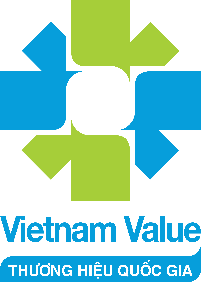 Người liên hệ: Địa chỉ: Điện thoại: Email: HỒ SƠ THAM GIA XÉT CHỌN HTX CÓ SẢN PHẨM ĐẠT THƯƠNG HIỆU QUỐC GIA VIỆT NAM NĂM 2022HỒ SƠ THAM GIA XÉT CHỌN HTX CÓ SẢN PHẨM ĐẠT THƯƠNG HIỆU QUỐC GIA VIỆT NAM NĂM 2022HỒ SƠ THAM GIA XÉT CHỌN HTX CÓ SẢN PHẨM ĐẠT THƯƠNG HIỆU QUỐC GIA VIỆT NAM NĂM 2022HỒ SƠ THAM GIA XÉT CHỌN HTX CÓ SẢN PHẨM ĐẠT THƯƠNG HIỆU QUỐC GIA VIỆT NAM NĂM 2022HỒ SƠ THAM GIA XÉT CHỌN HTX CÓ SẢN PHẨM ĐẠT THƯƠNG HIỆU QUỐC GIA VIỆT NAM NĂM 2022HỒ SƠ THAM GIA XÉT CHỌN HTX CÓ SẢN PHẨM ĐẠT THƯƠNG HIỆU QUỐC GIA VIỆT NAM NĂM 2022Danh mục tài liệu (nộp kèm Hồ sơ đăng ký)Danh mục tài liệu (nộp kèm Hồ sơ đăng ký)Danh mục tài liệu (nộp kèm Hồ sơ đăng ký)Danh mục tài liệu (nộp kèm Hồ sơ đăng ký)Danh mục tài liệu (nộp kèm Hồ sơ đăng ký)Danh mục tài liệu (nộp kèm Hồ sơ đăng ký)STTHồ sơ, tài liệu gửi kèm:Có/KhôngSố lượngNăm cấpGhi chú1Đăng ký tham gia xét chọn sản phẩm đạt Thương hiệu quốc gia Việt Nam 
(Mẫu số 01 Phụ lục ban hành kèm theo Quy chế Xây dựng, quản lý, thực hiện Chương trình Thương hiệu quốc gia Việt Nam - Quyết định số 30/2019/QĐ-TTg ngày 08 tháng 10 năm 2019)2Bản sao Giấy chứng nhận đăng ký kinh doanh3Bản sao Thông báo của cơ quan thuế về việc xác nhận HTX đã thực hiện đầy đủ nghĩa vụ về thuế trong 2 năm liên tiếp trước năm xét chọn- Năm 2020- Năm 20214Bản sao Thông báo của cơ quan bảo hiểm xã hội về kết quả đóng bảo hiểm xã hội của HTX trong 2 năm liên tiếp trước năm xét chọn- Năm 2020- Năm 20215Bản sao Thoả ước lao động tập thể có hiệu lực đã được đăng ký tại cơ quan quản lý nhà nước về lao động6Bản sao Báo cáo định kỳ kết quả quan trắc môi trường theo quy định của pháp luật trong 2 năm liên tiếp trước năm xét chọn- Năm 2020- Năm 20217Bản sao Báo cáo tài chính đã được kiểm toán của HTX trong 2 năm liên tiếp trước năm xét chọn- Năm 2020- Năm 20218Bản sao văn bằng bảo hộ sở hữu trí tuệ của sản phẩm đăng ký xét chọn còn hiệu lực do cơ quan chức năng cấp9Bản sao giấy tờ về chất lượng của sản phẩm đăng ký xét chọn còn hiệu lực theo quy định của pháp luật- Giấy tờ 1…..(tên giấy tờ)- Giấy tờ 2…..(tên giấy tờ)….....10Bản sao giấy chứng nhận ISO 9001 hoặc bản sao giấy chứng nhận hệ thống quản lý chất lượng tương đương- Chứng nhận ISO 9001…..11Bản sao giấy chứng nhận ISO 14001, ISO 22000, ISO 17025, SA 8000, OHSAS 18001, HACCP, GMP, VietGAP, GLOBALG.A.P. và bản sao các biên bản đánh giá giám định định kỳ hoặc tương đương (nếu có)- chứng nhận ISO 14001- ISO 22000…...12Bản sao giấy chứng nhận các giải thưởng về chất lượng, uy tín thương hiệu (nếu có)- Giấy chứng nhận 1….. (tên giấy chứng nhận)- Giấy chứng nhận 2…..(tên giấy chứng nhận)….....